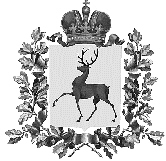 Администрация городского округа Навашинский Нижегородской областиПОСТАНОВЛЕНИЕ26.09.2023                                                                                                                   № 856О начале отопительного сезона 2023-2024 годов на территории городского округа Навашинский Нижегородской областиРуководствуясь статьи 16 Федерального закона от 06 октября 2003 года №131-ФЗ «Об общих принципах организации местного самоуправления в Российской Федерации», статьи 6 Федерального закона от 27 июля 2010 года №190-ФЗ «О теплоснабжении», подпунктом 2.6.9 пункта 2.6 Правил и норм технической эксплуатации жилищного фонда, утвержденных постановлением Государственного комитета Российской Федерации по строительству и жилищно-коммунальному комплексу от 27 сентября 2003 года №170, пунктом 5 Правил предоставления коммунальных услуг собственникам и пользователям помещений в многоквартирных домах и жилых домов, утвержденных постановлением Правительства Российской Федерации от 06 мая 2011 года №354, и в целях обеспечения нормативного температурного режима в зданиях, администрация городского округа Навашинский                        п о с т а н о в л я е т:1. Установить начало отопительного периода 2023-2024 годов на территории городского округа Навашинский с 02 октября 2023 года.2. Организационному отделу администрации городского округа Навашинский обеспечить размещение настоящего постановления на официальном сайте органов местного самоуправления городского округа Навашинский Нижегородской области в информационно-телекоммуникационной сети «Интернет» и опубликовать в официальном вестнике - приложении к газете «Приокская правда».3. Контроль за выполнением настоящего постановления возложить на заместителя главы администрации, директора департамента О.М.Мамонову.Глава местного самоуправления                                                                                        Т.А.Берсенева 